EMENDA IMPOSITIVA INDIVIDUAL Nº 01 AO PROJETO DE LEI N° 139/2021 DE 28 DE DEZEMBRO DE 2021, QUE ESTIMA A RECEITA E FIXA A DESPESA DO MUNICÍPIO DE BOM RETIRO DO SUL PARA O EXERCÍCIO DE 2022 PROJETO DE LEI Nº 139/2021 EMENDA ORÇAMENTO Nº 01 BENEFICIÁRIO: Secretaria da Saúde e Secretaria Municipal de Turismo, Esporte e Lazer AUTOR: Vereador Astor José Ely                                                                  JustificativaA presente Emenda Impositiva é uma contribuição do Vereador Astor José Ely, para a construção de uma Academia de Ginástica para os moradores do Bairro Laranjeiras. Na área da Saúde destina o valor da emenda para cirurgias eletivas, que hoje a uma grande lista de espera em nosso município.                           Bom Retiro do Sul, 30 de dezembro de 2021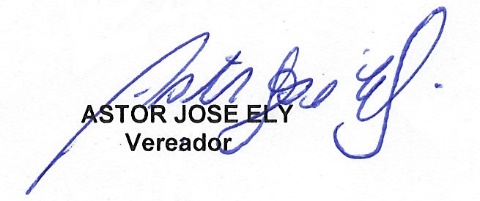 EmendaDotação a              SuplementarDotação a ReduzirObjetoValor0110.302.0000.0.000Secretaria da Saúde13.01 Reserva de ContingenciaCirurgias EletivasR$ 27.946,660227.813.0000.0.000Secretaria Municipal de Turismo, Esporte e Lazer13.01 Reserva de ContingenciaAcademia de Ginastica (Bairro Laranjeiras)R$ 27.946,66